U.S. INTERNATIONAL CHRISTIAN ACADEMY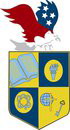 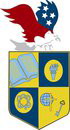 Serving students since 2001Owned and Operated by Teacherswith 25 years of experience in Teaching and Administrationwww.usicahs.orge.mail: admin@USICAHS.ORG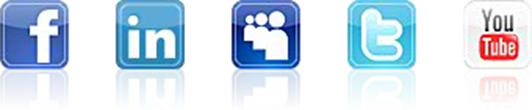 Photo Release FormI _________________________________________________________________________,grant U.S. International Christian Academy the right to take pictures of me in connection with School activities and/or educational events.I agree that U.S. International Christian Academy may use such pictures of me for any lawful purpose, including for example publicity, illustration, advertising, social media, and Web content.By signing this form I acknowledge that I have read and understand the above. I hereby release U.S. International Christian Academy, its directors, officers, successors, teachers from any and all demands, claims and actions for the use of these pictures.Signature_______________________________________________________Printed Name____________________________________________________Address_________________________________________________________________________________________________________________________Date____________________________________________________________